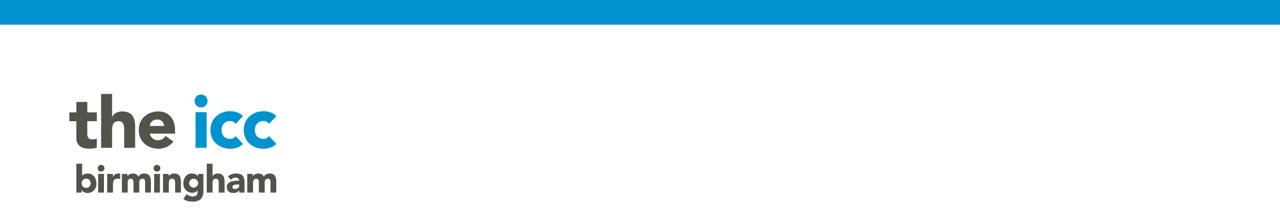 Stand Number: ____________________________*Complete as appropriate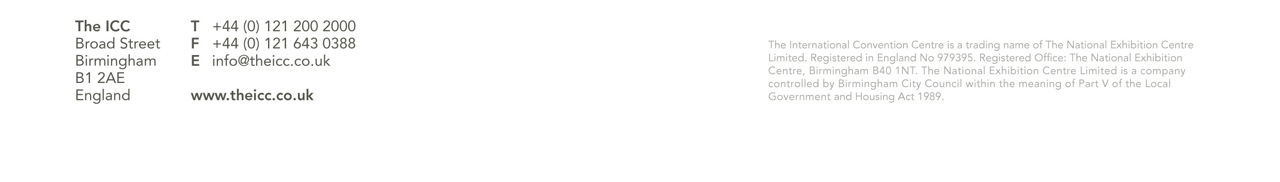 Pre- Tenancy: Health and Safety Exhibitor/Organiser checklist - ExhibitionCompleted Form to be submitted to your Event Manager at the ICC, Birmingham Exhibition/Event Name:  _____________________ Dates:Hall/Location:______________________________ Dear Organiser/Exhibitor,This checklist is designed to help you plan a safe event at the ICC. Please read and complete all relevant sections. If you have do not have anything please note this and complete the form. If you need any assistance, please contact your Event Manager.Thank youThe eGuide brings together guidance for achieving common standards of health, safety and operational planning, management and on-site conduct for events at all participating AEV member venues.Now recognised as the industry’s best practice document, the eGuide is continually reviewed by working industry professionals who represent the best advice currently available, and who themselves have to work within the guidelines in their own professional capacities.It must be stressed, however, that this is a GUIDELINE document. If meticulously followed, it should ensure that users are compliant with current health and safety law. Nevertheless, the particulars of each exhibition (or similar event) should still be considered on an individual basis and venues, organisers, suppliers and clients/exhibitors must all remember that it is ultimately their responsibility to ensure that they address health & safety, and other operational issues properly, in compliance with the law. It must also be stressed that all employers have a legal duty to employ staff that are competent to manage health & safety, and other operations that are relevant to their level and range of responsibilities.General Guidance Organisers are advised to complete the checklist below and  follow the link which will take them to the NEC Website where the forms can be found for completion and submitted to the ICC Event ManagerProcess FormsProcess FormsYes/No *CommentsForm 1 Exhibition Floor layout- Design stage LayoutForm 2 Items of Special RiskForm 3 Complex StructureForm 4 Temporary Demountable StructureForm 5 Temporary Demountable Seating Submission- Design StageForm 6 Use of LPGForm 7 Use of Laser EffectsForm 8 Use of Pyrotechnic EffectsForm 9 Use of Flame EffectsForm 10 Complex Structure – (Open Period)Form 11 Exhibition Floor Layout- (Open Period)Form 12 Items of Special Risk – (Open Period)Form 13 Temporary Demountable Seating Submission – (Open Period)Form 14 Third Party Rigging – Installation Stage SubmissionDeclaration: I, the undersigned, confirm that the relevant eGuide guidance has been understood and the relevant Process Forms have been completed and sent to the ICC Event ManagerExhibition/Event                             Name:                       Company:                             Date:OrganiserSigned:Stand Number: